EDUCATIONAL PROGRAM ATTENDANCE SHEET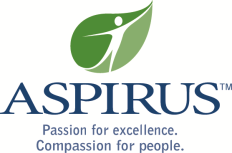 Date:Time:Program Title:  Hands on Ventilator Training  LMS Administrator: Please log as satisfying the course “EX - Hands-On Ventilator Education”Program Title:  Hands on Ventilator Training  LMS Administrator: Please log as satisfying the course “EX - Hands-On Ventilator Education”Facilitator(s):Facilitator(s):PRINT NAMEDepartmentEMPLOYEE NUMBER 1.2.3.4.5.6.7.8.9.10.11.12.13.14.15.16.17.18.19.20.21.22.23.24.25.26.27.28.29.30.31.32.33.34.35.36.37.38.39.40.